                                                                                                                                                                                                        О Т К Р Ы Т О Е    А К Ц И О Н Е Р Н О Е     О Б Щ Е С Т В О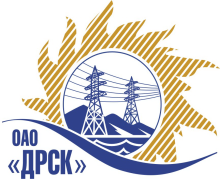 ПРОТОКОЛвыбора победителяПРЕДМЕТ ЗАКУПКИ:Открытый запрос предложений (ЭТП) на право заключения Договора на выполнение работ: Закупка № 77  - ПИР Учебно-тренировочного комплекса (спортзал), (строительство), филиал "АЭС".Закупка проводится согласно ГКПЗ 2015г. года, раздела  2.1.1 «Услуги КС» № 77 на основании указания ОАО «ДРСК» от  12.11.2014 г. № 293.Плановая стоимость закупки:  1 850 000,00   руб. без НДС.  ПРИСУТСТВОВАЛИ: постоянно действующая Закупочная комиссия 2-го уровня.РАССМАТРИВАЕМЫЕ ДОКУМЕНТЫ:Протокол вскрытия конвертов от 20.01.2015г. № 185/УКС-В.Служебная записка Майорова А.А..ВОПРОС 1 «О закрытии процедуры без подведения итогов»ОТМЕТИЛИ:Извещение о проведении открытого запроса предложений опубликовано на сайте в информационно-телекоммуникационной сети «Интернет» www.zakupki.gov.ru от 27.12.2014 г. № 31401881380.Процедура вскрытия конвертов с предложениями  участников запроса предложений проводилась начиная с 10:00 (время благовещенское) 20.01.2015 г. в электронном сейфе площадки b2b-energo.ru.Планируемая стоимость лота в ГКПЗ ОАО «ДРСК» составляет: 1 850 000,00    руб. без учета НДС.До момента окончания срока подачи предложений Участниками запроса предложений было поданы 3 (три) предложения:1.5. На основании служебной записки заместителя директора по развитию и инвестициям филиала ОАО «ДРСК» «Амурские ЭС» Майорова А.А. и на основании п. 1.5.5 Закупочной документации (В соответствии с Извещением о проведении запроса предложений, Организатор имеет право отказаться от проведения запроса предложений в сроки, указанные в пункте 4.1.12 раздела 4, не неся никакой ответственности перед Участниками запроса предложений или третьими лицами, которым такое действие может принести убытки. Организатор незамедлительно уведомляет всех Участников об отказе от проведения запроса предложений функционала ЭТП, а также размещения информации посредством размещения информации на официальном сайте) предлагается закрыть закупочную процедуру без подведения итогов.РЕШИЛИ:По вопросу № 1:Закрыть закупку № 77  - ПИР Учебно-тренировочного комплекса (спортзал), (строительство), филиал "АЭС" без подведения итогов.ДАЛЬНЕВОСТОЧНАЯ РАСПРЕДЕЛИТЕЛЬНАЯ СЕТЕВАЯ КОМПАНИЯУл.Шевченко, 28,   г.Благовещенск,  675000,     РоссияТел: (4162) 397-359; Тел/факс (4162) 397-200, 397-436Телетайп    154147 «МАРС»;         E-mail: doc@drsk.ruОКПО 78900638,    ОГРН  1052800111308,   ИНН/КПП  2801108200/280150001№ 185/УКС-ВП             город  Благовещенск.02.2015г.№Наименование участника и его адресПредмет и общая цена заявки на участие в запросе предложений1ООО "НЭКЦ "СФЕРА ЖКХ" (675000, Россия, Амурская обл., г. Благовещенск, ул. Богдана Хмельницкого, д. 11, оф. 304)Цена: 1 720 000,00 руб. (НДС не облагается)2ОАО "Амургражданпроект" (675000, Россия, Амурская обл., г. Благовещенск, ул. Зейская, 173)Цена: 1 816 480,00 руб. (НДС не облагается)3ООО "ЭТС-Восточный" (675000 Россия, Амурская область, Ул. Зейская 173)Цена: 1 822 240,00 руб. (НДС не облагается)Ответственный секретарьТехнический секретарь________________________________________________М.Г. ЕлисееваК.В. Курганов